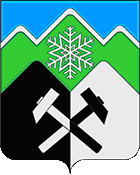 КЕМЕРОВСКАЯ ОБЛАСТЬ - КУЗБАССТАШТАГОЛЬСКИЙ МУНИЦИПАЛЬНЫЙ РАЙОНАДМИНИСТРАЦИЯ ТАШТАГОЛЬСКОГО МУНИЦИПАЛЬНОГО РАЙОНАПОСТАНОВЛЕНИЕ          (ПРОЕКТ)     от «     » июля  2022  №      -пО внесении изменений в постановление администрации Таштагольского района от 21.07.2009 № 246-п «Об утверждении Положения об оплате труда вспомогательного персонала органов местного самоуправления Таштагольского района»В соответствии со статьей 144 Трудового кодекса Российской Федерации, пунктом 4 статьи 86 Бюджетного кодекса Российской Федерации, руководствуясь пунктом 2 статьи 53 Устава Таштагольского муниципального района, администрация Таштагольского муниципального района постановляет:1. Увеличить размеры должностных окладов вспомогательного персонала органов местного самоуправления Таштагольского муниципального района с 01.06.2022 г. на 10 процентов. 2. Внести изменения в постановление администрации Таштагольского района от 21.07.2009 г. № 246-п «Об утверждении Положения об оплате труда вспомогательного персонала органов местного самоуправления Таштагольского района» (в редакции от 23.01.2012 № 48-п; от 24.01.2012 № 55-п; от 01.11.2012 № 866-п; от 11.12.2012 № 988-п; от 04.07.2013 № 514-п; от 24.10.2013 № 170-п; от 07.12.2017 № 966-п; от 12.03.2018 № 146-п; от 15.01.2019 № 09-п; от 21.01.2020 № 46-п; от 24.12.2021 № 1667-п) следующего содержания:2.1. Пункт 1 Положения об оплате труда вспомогательного персонала органов местного самоуправления Таштагольского района, утвержденного Постановлением администрации Таштагольского района от 21.07.2009 г.         № 246-п (далее – Положение) изложить в новой редакции: «1. Оплата труда вспомогательного персонала органов местного самоуправления Таштагольского муниципального района, далее работникам, устанавливается в следующих размерах:Районный коэффициент к тарифной ставке работникам устанавливается в размерах и порядке, определяемых федеральным законодательством.».	3. Контроль за исполнением настоящего постановления возложить на заместителя Главы Таштагольского муниципального района по общим вопросам  М.Г.Амосова     	4. Пресс-секретарю Главы Таштагольского муниципального района   (М.Л. Кустова) разместить настоящее постановление на официальном сайте администрации Таштагольского муниципального района в информационно-телекоммуникационной сети Интернет.         5. Настоящее постановление вступает в силу с 01 июня 2022 года.Глава Таштагольскогомуниципального района                                                            А.Г. ОрловПредельный    
(минимальный и максимальный)размер должностного оклада, руб.Водитель автомобиля9433-10224 рублейКомендант6664 рублейУборщик служебного помещения4572 рублейДелопроизводитель6664 рублей